3. ПРЕДОСТАВЛЕНИЕ ГОСУДАРСТВЕННЫХ УСЛУГ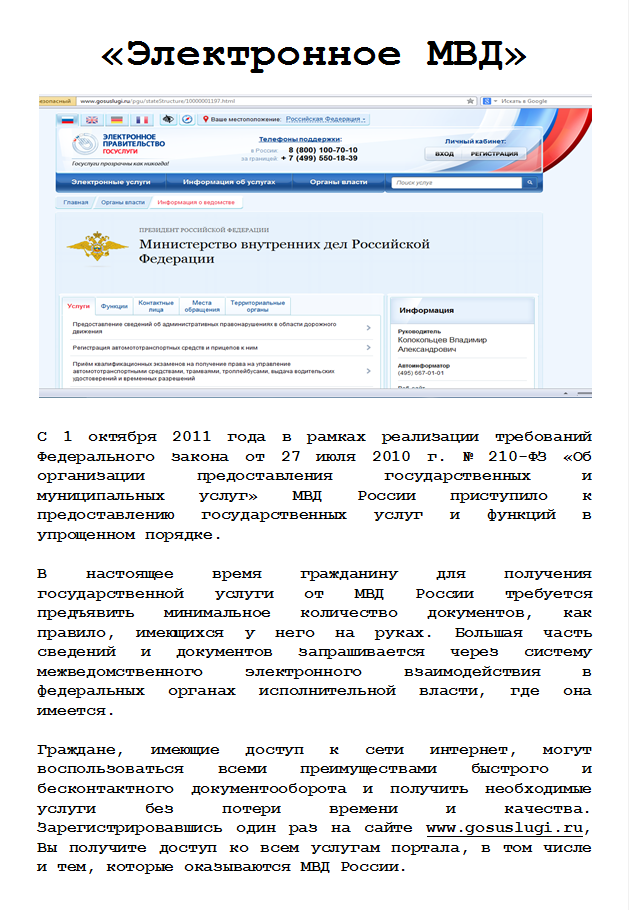 